Sussex Mental Health Crisis and Wellbeing Support over the Festive PeriodPage 1: Helpline, text and online supportPage 2: Staying Well ServicesPage 3: VCSE offers Brighton & Hove, and East SussexPage 4: VCSE offers- Free Christmas meals across SussexTelephoneNHS 111: ‘select the mental health option’: Available 24/7 Samaritans: open 24/7 for support including mental health problems and emotional distress 01273 772277 or text 07725909090 Switchboard: offers support for the LGBTQIA+ community. 10am—10pm. Call 0300 330 0630Head Space: an out-of-hours service for individuals who are reaching the point of a mental health crisis 6pm—midnight, seven days a week. Call 07890 257 614Text SupportShout: Text the word SUSSEX to 85258- Free, confidential, 24/7 support via a conversation with a trained volunteer.Online/AppGrassroots Suicide Prevention Staying Alive App: The app is free and can be downloaded onto any phone. Can be used by those at risk or individuals who are worried that someone is at risk: https://prevent-suicide.org.uk/find-help-now/stay-alive-app MindOut online chat service: A free, confidential, and non-judgmental Online Support Live Chat service for individuals who identify as LGBTQA+: https://mindout.org.uk/get-support/mindout-online/ In-Person- Staying Well ServiceAn Out-of-hours walk-in service for people aged 18+ experiencing mental distress or requiring crisis support.Safe space café provides peer and social support. Call before you visit: (Freephone): 0800 023 6475, choose option #3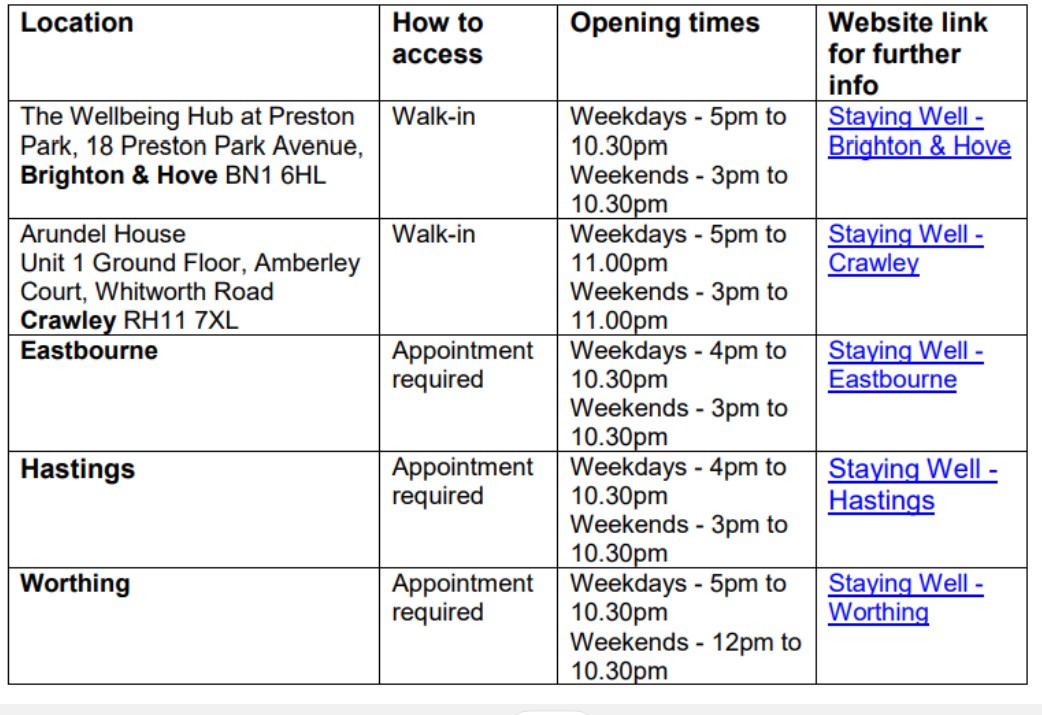 Staying Well Services Opening HoursChristmas Eve: 3pm - 10.30pmChristmas Day: 5pm - 10.30pmBoxing Day: 5pm - 10.30pmNew Year’s Eve: 3pm - 10.30pmNew Years Day: 3pm - 10.30pmPlease go to the Sussex Partnership website for more information: https://www.sussexpartnership.nhs.uk/your-mental-health/getting-help/staying-well-services Local VCSE offers1. The Clare Project- Contact number: 07464 229395Over 50s Group- Royal Pavilion Ice Rink Cafe, Brighton, BN1 1FNMonday 18th December 4:00pm - 6:00pm -,Drop-in Dorset Gardens Methodist Church, Brighton, BN2 1RLTuesday 19th December 2pm - 5pm Tuesday 2nd January 5pm-7pm2. FSN Charity: IT drop-in on- Support for individuals around technology.19th December- 9.30am-11.30am2nd January 2024- 9.30am-11.30amAddress: FSN, 66 London Road St Leonards-on-Sea TN37 6AS  To book a slot please call: 01424 3771153. Together Co: Christmas day online connect- 10am-11amRun by two therapists, Together Co are offering an online space for 12 individuals to come together to connect and reflect with each other. Individuals can book via eventbrite4. Seaview Project: Open Access Wellbeing centre drop-in on 23rd and 30th December- 9-12pm21st Free Christmas Dinner available to individuals. There are three time slots that individuals can choose to attend: 12pm, 12.30pm and 1pm. Please Contact: 01424 717981 Address: Hatherley Road St Leonards-on-Sea East Sussex TN37 6LB5. St John Ambulance Homelessness Service (nurse-led general healthcare needs) will be available at:Warming Up The Homeless on Weds 27th Dec (Time TBC)- Address: 23 Priory Street, Hastings, TN34 1EASeaview on Fri 29th Dec 10:30am-1pm. Address: Hatherley Road St Leonards-on-Sea East Sussex TN37 6LBFor further information, please contact roger.nuttall@sja.org.uk Free Christmas Meal: Brighton & Hove and East SussexHove Salvation Army - 22nd and 25th DecemberThe hall will be open from 10.30am to 3.30pm for people to come and go as they please. There will also be available a Christmas meal and activities.Address: Conway Street, Hove, BN3 3LA  01273 323072Sussex Homeless Support: 23rd and 29th December- Xmas Meal and other services at 1pm. Address: 35b Providence Pl, Brighton and Hove, Brighton BN1 4GEWarming up the homeless: The service is providing a free Christmas lunch and dinner on Sunday 10th, 17th, 24th dec- opening times is 4 – 7 pmAddress: 48 Devonshire Rd, Bexhill-on-Sea TN40 1AX   01424 552929Free Christmas Meal- West SussexSoup kitchen: 25th December- Christmas day meal Address: 35-36 Tarring Rd, West Worthing, Worthing BN11 4HP   Phone: 07984 766375Turning Tides: Phone: 01903 68074025th December- Christmas day lunch 9.30pm-1pmAddress: Littlehampton United Reformed Church, 1 High Street, Littlehampton, BN17 5EG 26th December- Boxing day meal 10.30am-1pmAddress: Town Hall, Chapel Rd, Worthing BN11 9SA